Jelentkezési lap- Polgár Lajos emlékversenyKísérő pedagógus(ok): ………………………………………………………………………………………………....Számlaigény esetén a számlához szükséges adatokat itt kérjük megadni:……………………………………………………………………………………..Dátum: 2019. ……………………………………aláírás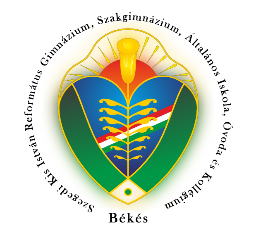 A Jelentkező iskola neve, címe telefonszámaA Jelentkező iskola neve, címe telefonszámaA Jelentkező iskola neve, címe telefonszámaA Jelentkező iskola neve, címe telefonszámaA Jelentkező iskola neve, címe telefonszámaA Jelentkező iskola neve, címe telefonszámaA Jelentkező iskola neve, címe telefonszámaSZEKCIÓKSZEKCIÓKSZEKCIÓKSZEKCIÓKSZEKCIÓKSZEKCIÓKSZEKCIÓKSZEKCIÓKA tanuló neve, osztályaA tanuló neve, osztályaMatematikaAngol nyelvNémet nyelvTörténelemTermészetismeretRajz